VII.Закрепление  знаний1.Коллективная работа.2.Самостоятельная работа.3.Работа в парах.Презентация.Слайд №13http://img.galya.ru/galya.ru/Pictures2/catalog_diary/2009/08/12/t4_1393153.jpgПрезентация. Слайд №14- Вставьте пропущенные буквы и объясните правописание.-Выполните упр.1 стр.33 в рабочей тетради.- Распределите слова по столбикам. Какие слова ты не выпишешь?Осуществлять самоконтроль при написании слов.Работают в рабочей тетради с печатной основой.Выполняют взаимопроверку.VIII.Проверка и самооценка полученных знаний.Презентация. Слайд №15-Проверить свои знания вы можете, выполнив тест (2 мин.)Выполняют тест.VIII.Домашнее задание (по выбору).Упр.2 стр.122 или 1.упр.3 стр.34 в рабочей тетради2.составить кроссворд из слов с ци и цы.Слушают объяснения учителя, записывают задание в  дневник.IX.Рефлексия учебной деятельности.1.Обобщение.2.Самооценка.- Интересно ли  было на уроке?- Достигли ли мы поставленной цели?Оценки за работу на уроке.- Какое настроение?Если у вас  отличное настроение, то раскрась смайлик  красным цветом, если хорошее – синим. Спасибо за урок!Участвуют в беседе, отвечают на вопросы. Проводят самоанализ и самооценку деятельности на уроке.Рисуют на полях смайлики.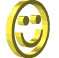 